.STEP, TOUCH, STEP, TOUCH, ¼ TURN VINE, SCUFFSTEP, LOCK, STEP, SCUFF, ROCKING CHAIRSTEP, ¼ TURN PIVOT, TOUCH, KICK, SLOW COASTER STEP, SCUFFSTEP, LOCK, STEP, SCUFF, JAZZ BOX ¼ TURNBegin again.Sticks And Stones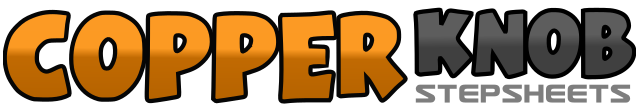 .......Count:32Wall:4Level:Beginner.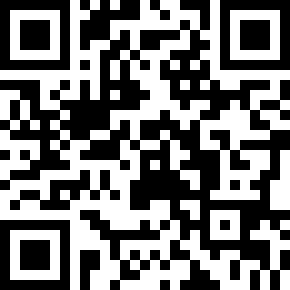 Choreographer:Annie Saerens (BEL) - November 2007Annie Saerens (BEL) - November 2007Annie Saerens (BEL) - November 2007Annie Saerens (BEL) - November 2007Annie Saerens (BEL) - November 2007.Music:Sticks and Stones - Tracy Lawrence : (CD: Best Of)Sticks and Stones - Tracy Lawrence : (CD: Best Of)Sticks and Stones - Tracy Lawrence : (CD: Best Of)Sticks and Stones - Tracy Lawrence : (CD: Best Of)Sticks and Stones - Tracy Lawrence : (CD: Best Of)........1-2-3-4Right side step, left touch next to right, left side step, right touch next to left5-6-7-8Right side step, cross behind with left, ¼ turn to right stepping forward with right, left scuff beside right1-2-3-4Forward left, lock behind with right, forward left step, right scuff beside left5-6-7-8Rock forward with right, recover with weight on left, rock back with right, recover with weight on left1-2-3-4Right forward step, pivot ¼ turn to left, right touch beside left, forward kick with right5-6-7-8Step back with right, together with left, right forward step, left scuff beside right1-2-3-4Left forward step, lock behind with right, left forward step, right scuff beside left5-6-7-8Cross right over left, back step with left, ¼ turn to right stepping to side with right, together with left